PLAN DE TRAVAIL CM1Vendredi 3 avril : défi : LE JOUR TOUT EN JAUNE (objets collectés dans la maison, vêtements, photos de fleur… place à votre imagination)LUNDI SERA LE 100EME JOUR D’ECOLE ! PRÉPAREZ-VOUS ! DES INDICES ARRIVENT SUR LE SITE DE L’ECOLE DÈS VENDREDI ! Ordre proposéMatièresCompétences travailléesconsignesEstimation du tempsRetour ou correction1Calcul mentalMa moitié, le quart, let tiersRAPPEL : les calculs ne doivent pas être posés, seuls les résultats sont écrits 1.Un adulte dicte le calcul (voir document d’exercices), l’élève écrit sa réponse sur le cahier de brouillon (ou autre support)▪Si pas d’adulte, lire seul les calculs et écrire les réponses.15 minCorrection fournie 2MathsProblèmes 1.Faire les 4 problèmes(voir document d’exercices),  SANS  CALCULATRICE 30 min Correction fournie  3Art visuel Maxim’art1.Continuer le travail de la veille sur les maximes et proverbes Jusqu’à dimanche Renvoyer une belle photo dans quelques jours si on en a l’envie et la possibilitéTEMPS RECREATIFTEMPS RECREATIFTEMPS RECREATIFTEMPS RECREATIFTEMPS RECREATIFTEMPS RECREATIF4Littérature Travail autour du jaune, de l’album de Claude Ponti  Comme le thème du jour de l’école est le jaune, les étoiles … Partons à la découverte d’un auteur, Claude Ponti qui fait vivre des poussins à travers ses livres.1.Lire les questions (voir document d’exercices)2.Ecoute de l’album illustré de Ponti : « Ma vallée » https://www.ecoledesloisirs.fr/un-jour-avec-claude-ponti tout en page de la page. 3. Répondre aux questions 4.Choisir une activité au choix de la page internet 40 min Correction fournie TEMPS RECREATIFTEMPS RECREATIFTEMPS RECREATIFTEMPS RECREATIFTEMPS RECREATIFTEMPS RECREATIF5Anglais  Les parties du corps  1.Revoir le vocabulaire sur le corps humain : voir leçon de vendredi dernier. 2.S’inscrire sur Cliknplay avec le mail envoyé hier. 3.Jouer à Body1 quizz, body1 yes/no audio. 15 min 6Production écrite L’école travaillant sur le jaune, Vénus, la nuit, les étoiles : observer les tableaux de Van Gogh : la nuit étoilée. 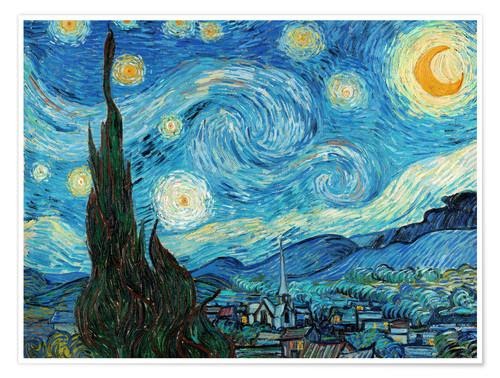 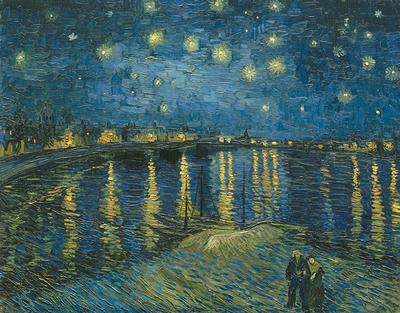 A partir de ces tableaux, inventer une histoire avec pour fond cette nuit étoilée. Il s’agit d’écrire quelques lignes où le tableau servirait de décor, serait dans  l’histoire… C’est très libre !20min A renvoyer 